Sjkdfh sjfhs afaskjh fasf As fhsjf asjkf hasfAs fjash fkasj fh Sjkdfh sjfhs afaskjh fasf As fhsjf „asjkf” hasfAs fjash fkasj fh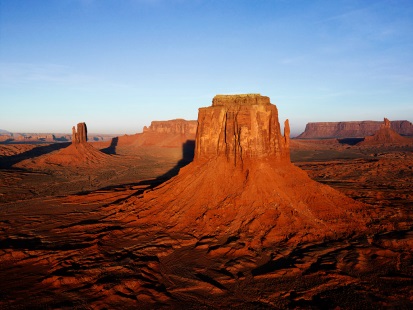 Sjkdfh sjfhs afaskjh fasf As fhsjf asjkf hasfAs fjash fkasj fh